INFORME N° 22 CENCyA - MODELOS DE INFORMES PREPARADOS DE ACUERDO CON LA RT 37 MODIFICADA POR LA RT 53  ÍNDICEINFORME N° 22 CENCyA - MODELOS DE INFORMES PREPARADOS DE ACUERDO CON LA RT 37 MODIFICADA POR LA RT 53  MODELOS DE INFORMES DE AUDITORÍA, REVISIÓN, OTROS ENCARGOS DEASEGURAMIENTO, CERTIFICACIONES, SERVICIOS RELACIONADOS E INFORMES DE CUMPLIMIENTOPREPARADOS DE ACUERDO CON LA RT 37 MODIFICADA POR LA RT 53Título I – Introducción. Guía para la aplicación de este informeEl objetivo de este informe es poner a disposición del contador en un único documento, los modelos de informes existentes en distintos pronunciamientos y los introducidos por las modificaciones de la RT 37 conformando un modelo integrado, funcional y de rápido acceso.Concordante con sus objetivos, su estructura se corresponde con la de la Resolución Técnica N° 37 modificada por la Resolución Técnica N° 53, de modo que esta equivalencia permita ubicar fácilmente el modelo requerido para solucionar rápidamente las cuestiones de rutina como así también las particulares que requieren un tratamiento específico.Esto significa para algunos encargos, particularmente Auditoría, proporcionar los modelos base de los informes de uso cotidianos y una sección con alternativas sugeridas que podrán incluirse o no de acuerdo con el juicio profesional del contador actuante.El presente informe se irá ampliando en el futuro, así como adecuando a la nueva normativa profesional que se emita. Por esa razón, es altamente recomendable utilizar la última versión disponible en el sitio web de la FACPCE para aplicar apropiadamente los modelos vigentes con sus textos actualizados.Modificaciones a la estructura de los informes de auditoríaEn el siguiente gráfico, se presentan la nueva estructura de los modelos de informes a utilizar en los encargos correspondientes a las secciones III.A, B, C y D de la Resolución Técnica N° 37 y las modificaciones con respecto al modelo anteriormente vigente.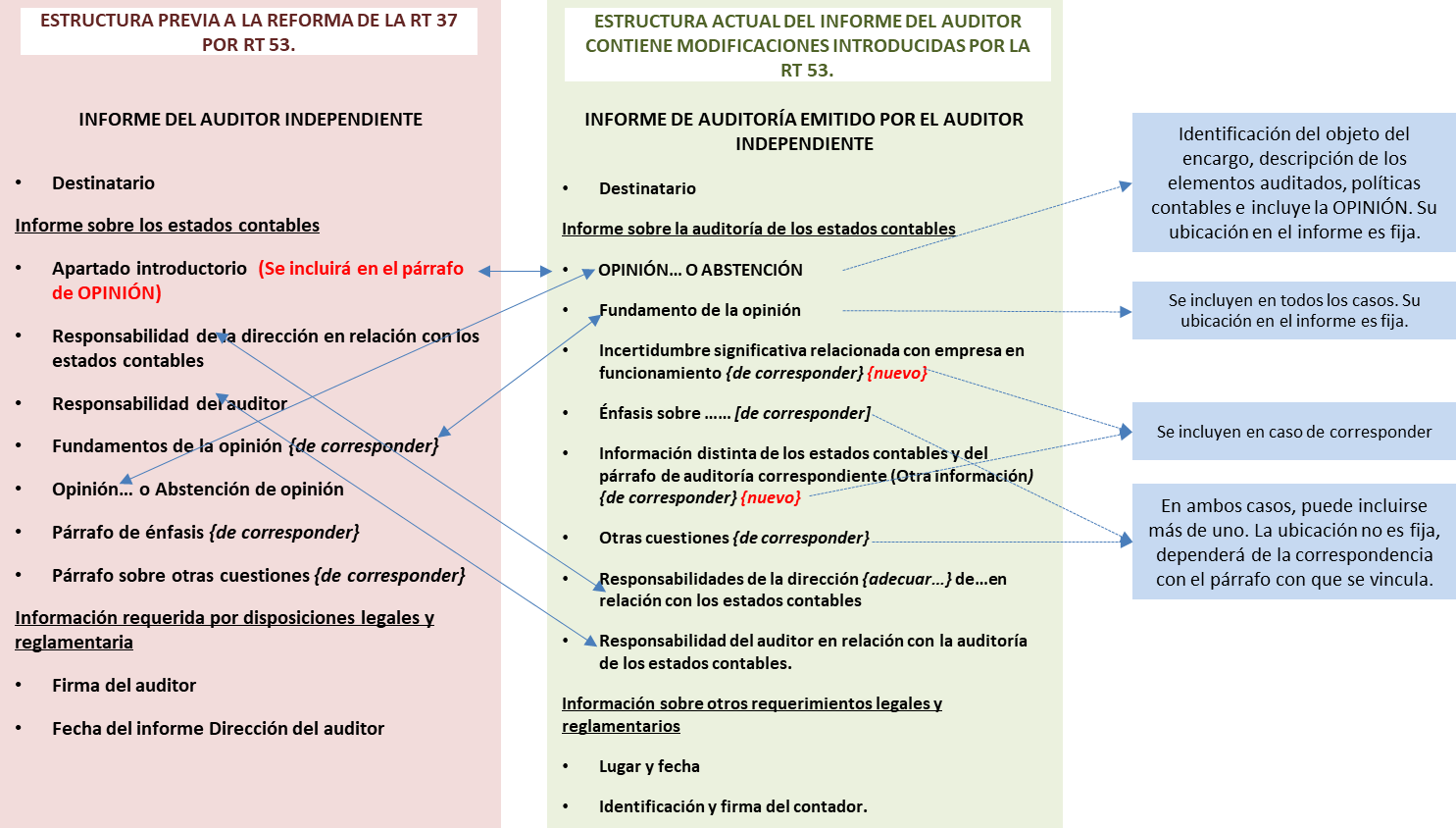 INFORME N° 22 CENCyA - MODELOS DE INFORMES PREPARADOS DE ACUERDO CON LA RT 37 MODIFICADA POR LA RT 53 Cuestiones a considerar para la lectura e interpretación de los modelosLos modelos de informes adjuntos son meramente ilustrativos y por lo tanto no son de aplicación obligatoria.El contador determinará, sobre la base de su criterio profesional, el contenido y la redacción de sus informes de auditoría.Con respecto al orden de los elementos del informe, el párrafo 3 de la secciónIII.A.ii de la Resolución Técnica N° 37 no establece un orden obligatorio, excepto para las secciones “Opinión” y “Fundamentos de la opinión”.El contador podrá incorporar párrafos de énfasis y sobre otras cuestiones en su informe de acuerdo con su evaluación de los temas a comunicar. Su ubicación en el informe dependerá de la naturaleza de información a comunicar o de la situación que lo origina, respectivamente. Párrafos 43 y 48 de la sección III.A.ii de la Resolución Técnica N° 37.Los modelos adjuntos se presentan considerando la información comparativa bajo los enfoques de cifras correspondientes de períodos anteriores (identificados con la sigla “CC”) o de estados comparativos (identificados con la sigla “ECC”), según se definen en los párrafos 59 a 64 de la sección III.A.ii de la Resolución Técnica N° 37Los modelos preparados bajo el enfoque de cifras correspondientes (“CC”) podrían contener el siguiente párrafo educativo: “Las cifras y otra información correspondientes al ejercicio finalizado el … de	de 20X0 son parteintegrante de los estados contables mencionados precedentemente y se las presenta con el propósito de que se interpreten exclusivamente en relación con las cifras y con la información del ejercicio actual”.Este párrafo pretende aclarar el alcance con el cual el contador considera a la información comparativa cuando el enfoque empleado es el de cifras correspondientes.En caso de decidir incorporar este texto educativo, la sección “Opinión” del informe contendrá:un primer párrafo que hace referencia al trabajo realizado o, en su caso, a que ha sido contratado para realizarlo y donde se identifica con precisión la información auditada,un segundo párrafo con el texto educativo ya señalado, yun tercer párrafo con la opinión del auditor.El contador ejercerá su criterio sobre la conveniencia de incluir tal aclaración en su informe y hasta cuándo hacerlo.En la sección de “Opinión” sobre presentación razonable, los modelos hacen referencia a la situación patrimonial de la entidad, así como sus resultados, la evolución de su patrimonio neto y el flujo de su efectivo. La mención a la evolución del patrimonio neto se ha incorporado en los modelos por tratarse de una práctica habitual en Argentina, aunque no es de aplicación única. Otra práctica admitida es hacer referencia solo a la presentación razonable de la situación patrimonial, los resultados y el flujo de efectivo, entendiendo que en ella queda subsumida la evolución del patrimonio neto.Excepto que el modelo indique lo contrario, se asume que el contador realizó todos los procedimientos de auditoría requeridos por las normas profesionales.INFORME N° 22 CENCyA - MODELOS DE INFORMES PREPARADOS DE ACUERDO CON LA RT 37 MODIFICADA POR LA RT 53 Los modelos adjuntos no contemplan la inclusión de la información adicional requerida por disposiciones legales y reglamentarias que puedan disponerse en las distintas jurisdicciones donde se emitan los informes, como, por ejemplo: situación de los registros contables de la entidad; información adicional requerida por CNV; cifras de los principales capítulos de los estados contables auditados. Solo incluyen texto referencial en relación a: deuda exigible y no exigible por el Sistema Integrado Previsional Argentino e información sobre procedimientos sobre prevención del lavado de activos de origen delictivo y financiación del terrorismo.Las situaciones planteadas no son todas las que podrían presentarse en la práctica; podrían existir otras situaciones y combinaciones de circunstancias no contempladas en estos modelos.Referencias generales:i Adaptar según corresponda: en una sociedad anónima: “Presidente y Directores”; en una sociedad de responsabilidad limitada: “Socios Gerentes”; en una entidad sin fines de lucro: “Miembros de la Comisión Directiva”; etcétera. En el caso de que el contador haya sido designado auditor por Asamblea, los informes de auditoría y de revisión se dirigirán a: “Accionistas, Presidente y Directores”.ii Incluir CUIT en caso de ser requerido por el respectivo CPCE.iii Adaptar las denominaciones de los estados contables según corresponda: “estado de situación patrimonial” o “balance general”; “estado de resultados” o “estado de recursos y gastos” en las entidades sin fines de lucro.iv Adaptar según corresponda. En una sociedad anónima: “el Directorio”; en una sociedad de responsabilidad limitada: “la Gerencia”; en una entidad sin fines de lucro: “el Administrador”; etcétera.INFORME N° 22 CENCyA - MODELOS DE INFORMES - Preparados de acuerdo con la RT 37 modificada por la RT 53  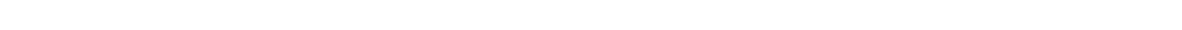 CAPÍTULO V - OTROS ENCARGOS DE ASEGURAMIENTO  Sección V.B - Examen de información contable prospectiva  INFORME DE ASEGURAMIENTO DE CONTADOR PÚBLICO INDEPENDIENTE  SOBRE ESTADOS CONTABLES PROSPECTIVOS  PREPARADOS COMO PRONÓSTICO  Señores  Presidente y Directoresi de  ABCD  CUIT N°: ……………ii   Domicilio legal: ……………  Objeto del encargo  He examinado los estados contables prospectivos de ABCD, que firmo a los efectos  de  su  identificación,  preparados  como  pronóstico,  que  comprenden  el  estado  de  situación patrimonial prospectivo {o “balance general prospectivo”} al … de ……………  de 20X1, el estado de resultados prospectivo, el estado de evolución del patrimonio  neto  prospectivo  y  el  estado  de flujo  de  efectivo  prospectivo  correspondientes  al  ejercicio a finalizar en dicha fecha, así como las notas explicativas de los estados  contables prospectivos {... a ...} que incluyen un resumen de las políticas contables  significativas {, y los anexos … a ...}.  Responsabilidades  de  la  Direccióniv  en  relación  con  los  estados  contables  prospectivos  La Direccióniv de ABCD es responsable de la preparación y presentación razonable de  los estados contables prospectivos adjuntos preparados como pronóstico, incluyendo  los supuestos establecidos en la nota … sobre los cuales se basan.  Responsabilidades del contador público  Mi responsabilidad consiste en expresar una conclusión sobre los estados contables  prospectivos adjuntos, preparados como pronóstico, basada en mi examen destinado  a brindar un informe de aseguramiento. He llevado a cabo mi tarea de conformidad  con  las  normas  sobre  otros  encargos  de  aseguramiento  para  el  examen  de  información contable prospectiva establecidas en la sección V.B de la Resolución  Técnica N° 37 de la Federación Argentina de Consejos Profesionales de Ciencias  Económicas (FACPCE). Dichas normas exigen que cumpla los requerimientos de  ética, así como que planifique y ejecute el encargo con el fin de obtener una seguridad  limitada sobre los supuestos y una seguridad razonable acerca de si los estados  contables prospectivos han sido preparados en forma adecuada sobre la base de  dichos  supuestos  y  se  presentan  de  conformidad  con  las  Normas  Contables  Profesionales Argentinas.  Considero  que  los  elementos  de  juicio  que  he  obtenido  proporcionan  una  base  suficiente y adecuada para mi conclusión.  Conclusión  5  INFORME N° 22 CENCyA - MODELOS DE INFORMES - Preparados de acuerdo con la RT 37 modificada por la RT 53  Sobre la base de mi examen de los elementos de juicio:  a) 	Nada llamó mi atención que me haga pensar que los supuestos descriptos en nota  … no brindan una base razonable para el pronóstico.  b) 	En mi opinión, los estados contables prospectivos de ABCD, preparados como  pronóstico, han sido confeccionados en forma adecuada sobre la base de dichos  supuestos 	y 	se 	presentan 	de 	conformidad 	con 	las 	Normas 	Contables  Profesionales Argentinas.  Otras cuestiones  a) 	Llamo la atención de que es probable que los resultados reales sean diferentes  del pronóstico, ya que los hechos previstos no siempre se producen según lo  esperado y otros hechos y circunstancias no considerados podrían ocurrir con  efectos sobre la información prospectiva, y la variación podría ser significativa.  b) 	Mi informe se emite únicamente para uso por parte de ABCD y de  {detallar  usuarios  que  nos  fueron  informados}  y  no  asumo  responsabilidad  por  su  distribución o utilización por partes distintas a las aquí mencionadas.  [Lugar y fecha]  [Identificación y firma del contador]  6  INFORME N° 22 CENCyA - MODELOS DE INFORMES - Preparados de acuerdo con la RT 37 modificada por la RT 53  INFORME DE ASEGURAMIENTO DE CONTADOR PÚBLICO INDEPENDIENTE  SOBRE ESTADOS CONTABLES PROSPECTIVOS  PREPARADOS COMO PROYECCIÓN  Señores  Presidente y Directoresi de  ABCD  CUIT N°: ……………ii   Domicilio legal: ……………  Objeto del encargo  He examinado los estados contables prospectivos de ABCD, que firmo a los efectos  de  su  identificación,  preparados  como  proyección,  que  comprenden el  estado  de  situación patrimonial prospectivo {o “balance general prospectivo”} al … de ……………  de 20X1, el estado de resultados prospectivo, el estado de evolución del patrimonio  neto  prospectivo  y  el  estado  de flujo  de  efectivo  prospectivo  correspondientes  al  ejercicio a finalizar en dicha fecha, así como las notas explicativas de los estados  contables prospectivos {... a ...} que incluyen un resumen de las políticas contables  significativas {, y los anexos … a ...}.  Esta proyección ha sido preparada con el fin de {describir el propósito}. Debido a que  la entidad se encuentra en una fase inicial, la proyección ha sido preparada mediante  el uso de un conjunto de supuestos que incluyen supuestos hipotéticos sobre hechos  futuros y acciones de la Direccióniv que no se espera que necesariamente sucedan.  Por consiguiente, se advierte a los lectores que la presente proyección pudiera no ser  apropiada para fines distintos de los que se describieron anteriormente.  Responsabilidades  de  la  Direccióniv  en  relación  con  los  estados  contables  prospectivos  La Direccióniv de ABCD es responsable de la preparación y presentación razonable de  los estados contables prospectivos adjuntos, preparados como proyección, incluyendo  los supuestos hipotéticos establecidos en la nota … sobre los cuales se basan.  Responsabilidades del contador público  Mi responsabilidad consiste en expresar una conclusión sobre los estados contables  prospectivos adjuntos, preparados como proyección, basada en mi examen destinado  a brindar un informe de aseguramiento. He llevado a cabo mi tarea de conformidad  con  las  normas  sobre  otros  encargos  de  aseguramiento  para  el  examen  de  información contable prospectiva establecidas en la sección V.B de la Resolución  Técnica N° 37 de la Federación Argentina de Consejos Profesionales de Ciencias  Económicas (FACPCE). Dichas normas exigen que cumpla los requerimientos de  ética, así como que planifique y ejecute el encargo con el fin de obtener una seguridad  limitada sobre los supuestos y una seguridad razonable acerca de si los estados  contables prospectivos han sido preparados en forma adecuada sobre la base de  dichos  supuestos,  y  se  presentan  de  conformidad  con  las  Normas  Contables  Profesionales Argentinas.  Considero  que  los  elementos  de  juicio  que  he  obtenido  proporcionan  una  base  7  INFORME N° 22 CENCyA - MODELOS DE INFORMES - Preparados de acuerdo con la RT 37 modificada por la RT 53  suficiente y adecuada para mi conclusión.  Conclusión  Sobre la base de mi examen de los elementos de juicio:  a) Nada  llamó  mi  atención  que  me  haga  pensar  que  los  supuestos  hipotéticos  descriptos  en  la  nota  …  no  brindan  una  base  razonable  para  la  proyección,  asumiendo que ………………………… {indicar los supuestos hipotéticos o hacer  una referencia a dichos supuestos hipotéticos}.  b) En mi opinión, los estados contables prospectivos de ABCD, preparados como  proyección, han sido confeccionados en forma adecuada sobre la base de dichos  supuestos hipotéticos y se presentan de conformidad con las Normas Contables  Profesionales Argentinas.  Otras cuestiones  a) Llamo la atención de que, aún si suceden los hechos previstos conforme con los  supuestos  hipotéticos  asumidos,  es  probable  que  los  resultados  reales  sean  diferentes a la proyección, ya que tales hechos frecuentemente no suceden como  se espera y otros hechos y circunstancias no considerados podrían ocurrir con  efectos sobre la información prospectiva, y la variación podría ser significativa.  b) Mi 	informe 	se 	emite 	únicamente 	para 	uso 	por 	parte 	de 	ABCD 	y 	de  ……………………….. {detallar usuarios que nos fueron informados} y no asumo  responsabilidad  por  su  distribución  o  utilización  por  partes  distintas a  las  aquí  mencionadas.  [Lugar y fecha]  [Identificación y firma del contador]  8  INFORME N° 22 CENCyA - MODELOS DE INFORMES - Preparados de acuerdo con la RT 37 modificada por la RT 53  INFORME DE ASEGURAMIENTO DE CONTADOR PÚBLICO INDEPENDIENTE  SOBRE ESTADOS CONTABLES PROSPECTIVOS  PREPARADOS COMO PRONÓSTICO  Señores  Presidente y Directoresi de  ABCD  CUIT N°: ……………ii   Domicilio legal: ……………  Objeto del encargo  He examinado los estados contables prospectivos de ABCD, que firmo a los efectos  de  su  identificación,  preparados  como  pronóstico,  que  comprenden  el  estado  de  situación patrimonial prospectivo {o “balance general prospectivo”} al … de ……………  de 20X1, el estado de resultados prospectivo, el estado de evolución del patrimonio  neto  prospectivo  y  el  estado  de flujo  de  efectivo  prospectivo  correspondientes  al  ejercicio a finalizar en dicha fecha, así como las notas explicativas de los estados  contables prospectivos {... a ...} que incluyen un resumen de las políticas contables  significativas {, y los anexos … a ...}.  Responsabilidades  de  la  Direccióniv  en  relación  con  los  estados  contables  prospectivos  La Direccióniv de ABCD es responsable de la preparación y presentación razonable de  los estados contables prospectivos adjuntos, preparados como pronóstico, incluyendo  los supuestos establecidos en la nota … sobre los cuales se basan.  Responsabilidades del contador público  Mi responsabilidad consiste en expresar una conclusión sobre los estados contables  prospectivos adjuntos, preparados como pronóstico, basada en mi examen destinado  a brindar un informe de aseguramiento. He llevado a cabo mi tarea de conformidad  con  las  normas  sobre  otros  encargos  de  aseguramiento  para  el  examen  de  información contable prospectiva establecidas en la sección V.B de la Resolución  Técnica N° 37 de la Federación Argentina de Consejos Profesionales de Ciencias  Económicas (FACPCE). Dichas normas exigen que cumpla los requerimientos de  ética, así como que planifique y ejecute el encargo con el fin de obtener una seguridad  razonable de que los supuestos constituyen una base adecuada para el pronóstico y  una seguridad razonable acerca de si los estados contables prospectivos han sido  preparados en forma adecuada sobre la base de dichos supuestos y se presentan de  conformidad con las Normas Contables Profesionales Argentinas.  Considero  que  los  elementos  de  juicio  que  he  obtenido  proporcionan  una  base  suficiente y adecuada para mi conclusión.  Conclusión  Sobre la base de mi examen de los elementos de juicio, en mi opinión:  a) los supuestos constituyen una base razonable para el pronóstico; y  9  INFORME N° 22 CENCyA - MODELOS DE INFORMES - Preparados de acuerdo con la RT 37 modificada por la RT 53  b) los estados contables prospectivos de ABCD, preparados como pronóstico, han  sido confeccionados en forma adecuada sobre la base de dichos supuestos y se  presentan de conformidad con las Normas Contables Profesionales Argentinas.  Otras cuestiones  a) Llamo la atención de que es probable que los resultados reales sean diferentes del  pronóstico, ya que los hechos previstos no siempre se producen según lo esperado  y otros hechos y circunstancias no considerados podrían ocurrir con efectos sobre  la información prospectiva, y la variación podría ser significativa.  b) Mi 	informe 	se 	emite 	únicamente 	para 	uso 	por 	parte 	de 	ABCD 	y 	de  ………………………… {detallar usuarios que nos fueron informados} y no asumo  responsabilidad  por  su  distribución  o  utilización  por  partes  distintas a  las  aquí  mencionadas.  [Lugar y fecha]  [Identificación y firma del contador]  10  INFORME N° 22 CENCyA - MODELOS DE INFORMES - Preparados de acuerdo con la RT 37 modificada por la RT 53  INFORME DE ASEGURAMIENTO DE CONTADOR PÚBLICO INDEPENDIENTE  SOBRE ESTADOS CONTABLES PROSPECTIVOS PREPARADOS COMO  PROYECCIÓN  Señores  Presidente y Directoresi de  ABCD  CUIT N°: ……………ii   Domicilio legal: ……………  Objeto del encargo  He examinado los estados contables prospectivos de ABCD, que firmo a los efectos  de  su  identificación,  preparados  como  proyección,  que  comprenden el  estado  de  situación patrimonial prospectiva {o “balance general prospectivo”} al … de ……………  de 20X1, el estado de resultados prospectivo, el estado de evolución del patrimonio  neto  prospectivo  y  el  estado  de flujo  de  efectivo  prospectivo  correspondientes  al  ejercicio a finalizar en dicha fecha, así como un resumen de las políticas contables  significativas y otra información explicativa incluidas en las notas … a …  Esta proyección ha sido preparada con el fin de ………………………… {describir el  propósito}. Debido a que la entidad se encuentra en una fase inicial, la proyección ha  sido preparada mediante el uso de un conjunto de supuestos que incluyen supuestos  hipotéticos sobre hechos futuros y acciones de la dirección que no se espera que  necesariamente sucedan. Por consiguiente, se advierte a los lectores que la presente  proyección pudiera no ser apropiada para fines distintos de los que se describieron  anteriormente.  Responsabilidades  de  la  Direccióniv  en  relación  con  los  estados  contables  prospectivos  La Direccióniv de ABCD es responsable de la preparación y presentación razonable de  los estados contables prospectivos adjuntos, preparados como proyección, incluyendo  los supuestos hipotéticos establecidos en la nota … sobre los cuales se basan.  Responsabilidades del contador público  Mi responsabilidad consiste en expresar una conclusión sobre los estados contables  prospectivos adjuntos, preparados como proyección, basada en mi examen destinado  a brindar un informe de aseguramiento. He llevado a cabo mi tarea de conformidad  con  las  normas  sobre  otros  encargos  de  aseguramiento  para  el  examen  de  información contable prospectiva establecidas en la sección V.B de la Resolución  Técnica N° 37 de la Federación Argentina de Consejos Profesionales de Ciencias  Económicas (FACPCE). Dichas normas exigen que cumpla los requerimientos de  ética, así como que planifique y ejecute el encargo con el fin de obtener una seguridad  de que los supuestos hipotéticos constituyen una base razonable para la proyección  así como su congruencia con los fines de la información y si los estados contables  prospectivos  han  sido  preparados  en  forma  adecuada  sobre  la  base  de  dichos  supuestos, y se presentan de conformidad con las Normas Contables Profesionales  Argentinas.  Considero  que  los  elementos  de  juicio  que  he  obtenido  proporcionan  una  base  11  INFORME N° 22 CENCyA - MODELOS DE INFORMES - Preparados de acuerdo con la RT 37 modificada por la RT 53  suficiente y adecuada para mi conclusión.  Conclusión  Sobre la base de mi examen de los elementos de juicio, en mi opinión:  a) los  supuestos  hipotéticos  constituyen  una  base  razonable  para  la  proyección,  asumiendo que ………………………… {indicar los supuestos hipotéticos o hacer  una referencia a dichos supuestos hipotéticos}; y  b) los estados contables prospectivos de ABCD, preparados como proyección, han  sido  confeccionados  en  forma  adecuada  sobre  la  base  de  dichos  supuestos  hipotéticos y se presentan de conformidad con las Normas Contables Profesionales  Argentinas.  Otras cuestiones  a) Llamo la atención de que, aún si suceden los hechos previstos conforme con los  supuestos  hipotéticos  asumidos,  es  probable  que  los  resultados  reales  sean  diferentes a la proyección, ya que tales hechos frecuentemente no suceden como  se espera y otros hechos y circunstancias no considerados podrían ocurrir con  efectos sobre la información prospectiva, y la variación podría ser significativa.  b) Mi 	informe 	se 	emite 	únicamente 	para 	uso 	por 	parte 	de 	ABCD 	y 	de  ………………………… {detallar usuarios que nos fueron informados} y no asumo  responsabilidad  por  su  distribución  o  utilización  por  partes  distintas a  las  aquí  mencionadas.  [Lugar y fecha]  [Identificación y firma del contador]  12  INFORME N° 22 CENCyA - MODELOS DE INFORMES - Preparados de acuerdo con la RT 37 modificada por la RT 53  INFORME DE ASEGURAMIENTO DE CONTADOR PÚBLICO INDEPENDIENTE  SOBRE ESTADO DE FLUJO DE EFECTIVO PROSPECTIVO  PREPARADO COMO PROYECCIÓN  Señores  Presidente y Directoresi de  ABCD  CUIT N°: …………… ii  Domicilio legal: ……………  Objeto del encargo  He examinado el estado de flujo de efectivo prospectivo de ABCD, que firmo a los  efectos de su identificación, preparado como proyección, por el período que cubre  desde el … de …………… de 20XX hasta el … de …………… de 20XX.  Esta proyección ha sido preparada con el fin de ………………………… {describir el  propósito}. Debido a que la entidad se encuentra ………………………… {describir la  situación que fundamenta los supuestos utilizados}, la proyección ha sido preparada  mediante el uso de un conjunto de supuestos que incluyen supuestos hipotéticos  sobre   hechos   futuros   y   acciones   de   la   Direccióniv   que   no   se   espera   que  necesariamente sucedan. Por consiguiente, se advierte a los lectores que la presente  proyección pudiera no ser apropiada para fines distintos de los que se describieron  anteriormente.  Responsabilidades de la  Direccióniv en relación con la información contable  prospectiva  La Direccióniv de ABCD es responsable de la preparación y presentación razonable de  estado  de  flujo  de  efectivo  prospectivo  adjunto,  preparado  como  proyección,  incluyendo los supuestos hipotéticos establecidos en la nota … sobre los cuales se  basan.  Responsabilidades del contador público  Mi responsabilidad consiste en expresar una conclusión sobre el estado de flujo de  efectivo  prospectivo  adjunto,  preparado  como  proyección,  basada  en  mi  examen  destinado a brindar un informe de aseguramiento. He llevado a cabo mi tarea de  conformidad con las normas sobre otros encargos de aseguramiento para el examen  de información contable prospectiva establecidas en la sección V.B de la Resolución  Técnica N° 37 de la Federación Argentina de Consejos Profesionales de Ciencias  Económicas (FACPCE). Dichas normas exigen que cumpla los requerimientos de  ética, así como que planifique y ejecute el encargo con el fin de obtener una seguridad  limitada sobre los supuestos hipotéticos y una seguridad razonable acerca de si los  flujos de fondos prospectivos han sido preparados en forma adecuada sobre la base  de  dichos  supuestos  hipotéticos  y  se  presentan  de  conformidad  con  las  Normas  Contables Profesionales Argentinas.  Considero  que  los  elementos  de  juicio  que  he  obtenido  proporcionan  una  base  suficiente y adecuada para mi conclusión.  13  INFORME N° 22 CENCyA - MODELOS DE INFORMES - Preparados de acuerdo con la RT 37 modificada por la RT 53  Tarea realizada {sección opcional que puede incluirse en los demás informes de  aseguramiento sobre información prospectiva}  Mi tarea profesional consistió en la aplicación de ciertos procedimientos que consideré  necesarios para mi examen, tales como:  a) Comprobar las recopilaciones de datos practicadas.  b) Efectuar reprocesos y cálculos aritméticos en forma selectiva.  c) Revisar   las   proyecciones   con   base   en   las   premisas   y/o   estimaciones,   y  correlacionar los resultados con informaciones de detalle vinculadas.  d) Obtener  las  explicaciones  necesarias  por  parte  de  los  funcionarios  del  ente,  habiendo recibido confirmación de la Direccióniv de la Sociedad sobre las hipótesis,  premisas y/o estimaciones realizadas.   e) ……….  Conclusión  Sobre la base de mi examen de los elementos de juicio:  a) Nada  llamó  mi  atención  que  me  haga  pensar  que  los  supuestos  hipotéticos  descriptos  en  la  nota  …  no  brindan  una  base  razonable  para  la  proyección,  asumiendo que ………………………… {indicar los supuestos hipotéticos o hacer  una referencia a dichos supuestos hipotéticos}.  b) En mi opinión, el estado de flujo de efectivo prospectivo de ABCD, preparado como  proyección, han sido confeccionados en forma adecuada sobre la base de los  supuestos hipotéticos establecidos y se presentan de conformidad con las Normas  Contables Profesionales Argentinas.  Otras cuestiones  a)  Llamo la atención de que, aún si suceden los hechos previstos conforme con los  supuestos  hipotéticos  asumidos,  es  probable  que  los  resultados  reales  sean  diferentes a la proyección, ya que tales hechos frecuentemente no suceden como  se espera y otros hechos y circunstancias no considerados podrían ocurrir con  efectos sobre la información prospectiva, y la variación podría ser significativa.  b)  Mi 	informe 	se 	emite 	únicamente 	para 	uso 	por 	parte 	de 	ABCD 	y 	de  ……………………….. {detallar usuarios que nos fueron informados} y no asumo  responsabilidad por su distribución o utilización por partes distintas a las aquí  mencionadas.  [Lugar y fecha]  [Identificación y firma del contador]  14  Sección V.B - Examen de información contable prospectivaPág.Estados contables prospectivos preparados como pronóstico - Seguridad limitada sobre los supuestos y seguridadrazonable sobre la información contable prospectiva015Estados contables prospectivos preparados como proyección -Seguridad limitada sobre los supuestos y seguridad razonable sobre la información contable prospectiva027Estados contables prospectivos preparados como pronóstico - Seguridad razonable sobre los supuestos y sobre la información contable prospectiva039Estados contables prospectivos preparados como proyección - Seguridad razonable sobre los supuestos y sobre lainformación contable prospectiva0411Estado de flujo de efectivo prospectivo preparado como proyección - Seguridad limitada sobre los supuestos y seguridad razonable sobre la información contableprospectiva0513Estados contables prospectivos preparados como pronóstico  V.B.01  Seguridad limitada sobre los supuestos y seguridad razonable sobre la  información contable prospectiva.   Estados contables prospectivos preparados como proyección  V.B.02  Seguridad limitada sobre los supuestos y seguridad razonable sobre la  información contable prospectiva  Estados contables prospectivos preparados como pronóstico  V.B.03  Seguridad razonable sobre los supuestos y sobre la información  contable prospectiva  Estados contables prospectivos preparados como proyección  V.B.04  Seguridad razonable sobre los supuestos y sobre la información  contable prospectiva  Estado de flujo de efectivo prospectivo preparado como  proyección   V.B.05  proyección   V.B.05  Seguridad limitada sobre los supuestos y seguridad razonable sobre la  Seguridad limitada sobre los supuestos y seguridad razonable sobre la  información contable prospectiva  